О внесении изменений в постановление администрации Яльчикского муниципального округа Чувашской Республики от 30.12.2022 №38В соответствии со статьями 169 и 184 Бюджетного кодекса Российской Федерации администрация Яльчикского муниципального округа Чувашской Республики постановляет:1. Внести изменения в постановление администрации Яльчикского муниципального округа Чувашской Республики от 30 декабря 2022 г. №38 «Об утверждении Порядка составления проекта бюджета Яльчикского муниципального округа Чувашской Республики на очередной финансовый год и плановый период»:в Порядке составления проекта бюджета Яльчикского муниципального округа Чувашской Республики на очередной финансовый год и плановый период, утвержденном указанным постановлением:в пункте 1:подпункт 1.1 признать утратившим силу;подпункт 1.2 изложить в следующей редакции:«1.2. одобряет прогноз социально-экономического развития Яльчикского муниципального округа Чувашской Республики на очередной финансовый год и на плановый период;»;в пункте 2:подпункт 2.2. признать утратившим силу;в подпункте 2.3 слово «параметров» заменить словом «характеристик»;подпункт 2.5 изложить в следующей редакции:«2.5. формирует на основании информации, представляемой главными администраторами доходов бюджета Яльчикского муниципального округа  Чувашской Республики и главными администраторами источников финансирования дефицита бюджета Яльчикского муниципального округа  Чувашской Республики, прогноз доходов по видам классификации доходов  бюджета Яльчикского муниципального округа Чувашской Республики и источников финансирования дефицита бюджета Яльчикского муниципального округа Чувашской Республики на очередной финансовый год и плановый период;»;дополнить подпунктом 2.5.1 следующего содержания:«2.5.1. формирует и ведет реестр источников доходов бюджета  Яльчикского муниципального округа Чувашской Республики;»;абзац шестой подпункта 2.6 изложить в следующей редакции:«отделу экономики, имущественных, земельных отношений и инвестиционной деятельности администрации Яльчикского муниципального округа Чувашской Республики (далее - отдел экономики) проектировки предельных объемов бюджетных ассигнований на реализацию адресной инвестиционной программы Яльчикского муниципального округа Чувашской Республики с указанием разделов, подразделов классификации расходов бюджета Яльчикского муниципального округа Чувашской Республики, сформированные на основе представленных отделом экономики предложений по формированию объемов бюджетных инвестиций в форме капитальных вложений в объекты муниципальной собственности Яльчикского муниципального округа Чувашской Республики и (или) субсидий на осуществление капитальных вложений в объекты капитального строительства муниципальной собственности Яльчикского муниципального округа Чувашской Республики или приобретение объектов недвижимого имущества в муниципальную собственность Яльчикского муниципального округа Чувашской Республики (далее - субсидии в объекты муниципальной собственности Яльчикского муниципального округа Чувашской Республики),  бюджетных инвестиций и субсидий на подготовку обоснования инвестиций и проведение его технологического и ценового аудита, если подготовка обоснования инвестиций в соответствии с законодательством Российской Федерации является обязательной (далее - средства на обоснование инвестиций и аудит обоснования инвестиций), в разрезе главных распорядителей средств бюджета Яльчикского муниципального округа Чувашской Республики с их разбивкой по видам экономической деятельности (отраслям) и формам собственности объектов капитального строительства, объектов недвижимости и мероприятий (укрупненных инвестиционных проектов);»;дополнить подпунктом 2.13.1 следующего содержания:«2.13.1. формирует отчет об оценке налоговых расходов Яльчикского муниципального округа Чувашской Республики за отчетный финансовый год, оценке налоговых расходов Яльчикского муниципального округа Чувашской Республики на текущий финансовый год и оценке налоговых расходов Яльчикского муниципального округа Чувашской Республики на очередной финансовый год и плановый период;";подпункт 2.14 изложить в следующей редакции:«2.14. формирует и представляет в администрацию Яльчикского муниципального округа Чувашской Республики проект решения Собрания депутатов Яльчикского муниципального округа Чувашской Республики о бюджете Яльчикского муниципального округа Чувашской Республики на очередной финансовый год и на плановый период, а также документы и материалы, обязательные для представления в Собрание депутатов Яльчикского муниципального округа Чувашской Республики одновременно с указанным проектом, не позднее 15 ноября текущего финансового года;»;подпункт 2.15 изложить в следующей редакции:«2.15. разрабатывает предложения о мерах по реализации решения Собрания депутатов Яльчикского муниципального округа Чувашской Республики о бюджете Яльчикского муниципального округа Чувашской Республики на очередной финансовый год и на плановый период не позднее 25 декабря текущего финансового года;»;в пункте 3:подпункт 3.2 изложить в следующей редакции:«3.2. разрабатывает сводный годовой доклад о ходе реализации и об оценке эффективности муниципальных программ и представляет его:в финансовый отдел до 10 марта текущего финансового года для согласования и последующего формирования материалов к проекту решения Собрания депутатов Яльчикского муниципального округа Чувашской Республики об исполнении бюджета Яльчикского муниципального округа Чувашской Республики за отчетный финансовый год;главе Яльчикского муниципального округа Чувашской Республики до 15 марта текущего финансового года;представляет уточненный сводный годовой доклад в части сведений о степени соответствия установленных и достигнутых целевых показателей (индикаторов) муниципальных программ, подпрограмм муниципальных программ за отчетный год главе Яльчикского муниципального округа Чувашской Республики до 20 августа текущего финансового года;»;подпункт 3.3 изложить в следующей редакции:«3.3. разрабатывает и представляет на рассмотрение администрации Яльчикского муниципального округа Чувашской Республики:основные показатели прогноза социально-экономического развития Яльчикского муниципального округа Чувашской Республики на очередной финансовый год и на плановый период не позднее 1 июля текущего финансового года;прогноз социально-экономического развития (изменения прогноза социально-экономического развития) Яльчикского муниципального округа Чувашской Республики на долгосрочный период не позднее 25 октября текущего года;до 25 октября текущего финансового года направляет в финансовый отдел параметры прогноза социально-экономического развития (изменения прогноза социально-экономического развития) Яльчикского муниципального округа Чувашской Республики на долгосрочный период и пояснительную записку к ним;»;абзац четвертый подпункта 3.6 изложить в следующей редакции:«паспорта муниципальных программ Яльчикского муниципального округа Чувашской Республики, проекты изменений указанных паспортов;»;в пункте 4:подпункт 4.1 изложить в следующей редакции:«4.1. представляют в отдел экономики:до 10 февраля текущего финансового года годовые отчеты и годовые доклады о ходе реализации муниципальных программ Яльчикского муниципального округа Чувашской Республики;до 20 июля текущего финансового года уточненные годовые отчеты и уточненные годовые доклады в части сведений о степени соответствия установленных и достигнутых целевых показателей (индикаторов) муниципальных программ (подпрограмм) Яльчикского муниципального округа Чувашской Республики за отчетный год;»;в абзаце третьем подпункта 4.2 слова «10 октября» заменить словами «25 октября»;дополнить подпунктом 4.2.1 следующего содержания:«подготавливают и представляют в отдел экономики:не позднее 1 октября текущего финансового года в порядке, установленном администрацией Яльчикского муниципального округа Чувашской Республики, предложения для реализации за счет средств  бюджета Яльчикского муниципального округа Чувашской Республики начиная с очередного финансового года и/или планового периода о:проектах муниципальных программ Яльчикского муниципального округа Чувашской Республики, в том числе бюджетных инвестициях в объекты капитального строительства;внесении изменений в муниципальные программы Яльчикского муниципального округа Чувашской Республики с учетом их социальной и экономической эффективности;не позднее 20 октября текущего финансового года - паспорта муниципальных программ Яльчикского муниципального округа  Чувашской Республики;»;в подпункте 4.3 слова «бюджетного финансирования» заменить словами «бюджетных ассигнований»;подпункт 4.4 изложить в следующей редакции:«4.4. формируют и утверждают в порядке и сроки, которые установлены администрацией Яльчикского муниципального округа Чувашской Республики, муниципальные задания на оказание муниципальных услуг (выполнение работ) муниципальными учреждениями Яльчикского муниицпального округа Чувашской Республики на очередной финансовый год и плановый период;».2. Настоящее постановление вступает в силу со дня его официального опубликования.Глава Яльчикского муниципального округаЧувашской Республики                                                               Л.В. Левый   Чёваш РеспубликиЕлч.к муниципаллăокруг.Елч.к муниципалёокруг.надминистраций.ЙЫШЁНУ2023 =? майён   12-м.ш. № 413 Елч.к ял.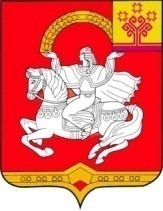 Чувашская  РеспубликаЯльчикский муниципальный округАдминистрация Яльчикского муниципального округаПОСТАНОВЛЕНИЕ« 12 » мая 2023 г. №  413село Яльчики